ΕΛΛΗΝΙΚΗ ΔΗΜΟΚΡΑΤΙΑ                                         Λάρισα 16/8/2022ΠΕΡΙΦΕΡΕΙΑ ΘΕΣΣΑΛΙΑΣ                                         Αριθμ. Πρωτ:οικ.322642ΟΙΚΟΝΟΜΙΚΗ ΕΠΙΤΡΟΠΗΠΡΟΣΚΛΗΣΗκ. Μπίλλη Απόστολοκ. Νάτσινα Δήμητρα κ. Γακόπουλο Χρήστο κ. Μόρα Αθανάσιοκ. Μπρέζα Ανδρέα         Προς τους κ.κ.                                     6.   κ. Ρογγανάκη Αγλαΐακ. Αράπκουλε Δέσποινα κ. Τσιάρα Αθανάσιο  9.   κ. Τσιαπλέ Αναστάσιοκ. Κουρέτα Δημήτριο Σας προσκαλούμε να προσέλθετε στην Περιφέρεια Θεσσαλίας (αίθουσα τηλεδιάσκεψης)   στις 22  Αυγούστου 2022   ημέρα Δευτέρα και ώρα 15:00 μ.μ.  για να μετάσχετε σε συνεδρίαση της Οικονομικής Επιτροπής Περιφέρειας Θεσσαλίας στην οποία θα γίνει συζήτηση και λήψη αποφάσεων στα κατωτέρω θέματα:1.  Επικύρωση πρακτικών προηγούμενης συνεδρίασης Αριθμ. Πρακτ. 29/10-8-2022ΠΕΡΙΦΕΡΕΙΑΚΗ ΕΝΟΤΗΤΑ ΚΑΡΔΙΤΣΑΣΠΕΡΙΦΕΡΕΙΑΚΗ ΕΝΟΤΗΤΑ ΛΑΡΙΣΑΣΠΕΡΙΦΕΡΕΙΑΚΗ ΕΝΟΤΗΤΑ ΜΑΓΝΗΣΙΑΣ & ΣΠΟΡΑΔΩΝΠΕΡΙΦΕΡΕΙΑΚΗ ΕΝΟΤΗΤΑ ΤΡΙΚΑΛΩΝ Παρακαλείστε σε περίπτωση απουσίας ή κωλύματος να ενημερώσετε τη Γραμματεία της Οικονομικής Επιτροπής στο τηλ. 2413506209, ώστε να κληθεί ο αναπληρωτής σας. ΟΠΡΟΕΔΡΟΣ ΤΗΣ ΕΠΙΤΡΟΠΗΣ                                                        ΠΙΝΑΚΑΣ ΒΑΣΙΛΕΙΟΣ                                           ΑΝΤΙΠΕΡΙΦΕΡΕΙΑΡΧΗΣ Π.Ε.ΛΑΡΙΣΑΣΚ1Έγκριση πρακτικού αποσφράγισης «οικονομικής προσφοράς του τρίτου κατά σειρά μειοδότη» και κήρυξη άγονου του ανοιχτού ηλεκτρονικού Διαγωνισμού για την «ΠΡΟΜΗΘΕΙΑ ΣΩΛΗΝΩΝ ΑΡΔΕΥΣΗΣ ΤΟΕΒ ΤΙΤΑΝΙΟΥ» με αρ. διακήρυξης 23/2019 και α/α ΕΣΗΔΗΣ 82148 και κατακύρωση αποτελέσματος του διαγωνισμού Προϋπολογισμός: 200.000,00 € (με το ΦΠΑ) Χρηματοδότηση: ΣΑΕΠ 517 - Κ.Α. 2018ΕΠ51700003 Εισηγ. κ. ΠετσιάΚ2Μετάθεση του συμβατικού χρόνου φόρτωσης παράδοσης των υλικών του υποέργου 14: «ΠΡΟΜΗΘΕΙΑ ΚΑΙ ΜΕΤΑΦΟΡΑ ΥΛΙΚΩΝ ΟΔΟΣΤΡΩΣΙΑΣ ΑΓΡΟΤΙΚΩΝ ΟΔΩΝ ΠΕΡΙΟΧΗ ΤΟΕΒ ΤΑΥΡΩΠΟΥ» ΠΡΟΫΠΟΛΟΓΙΣΜΟΣ: 300.000€ με ΦΠΑ ΧΡΗΜΑΤΟΔΟΤΗΣΗ: ΣΑΕΠ 517 Κ.Α.2018ΕΠ51700003 ΑΝΑΔΟΧΟΣ: «ΕΥΘΥΜΙΟΥ ΛΑΜΠΡΟΣ» Εισηγ. κ. ΠετσιάΚ3 Χορήγηση παράτασης συνολικής προθεσμίας περαίωσης του έργου «ΥΔΡΕΥΣΗ ΑΝΑΤΟΛΙΚΗΣ ΠΛΕΥΡΑΣ ΝΟΜΟΥ ΚΑΡΔΙΤΣΑΣ ΑΠΟ ΤΗ ΛΙΜΝΗ ΣΜΟΚΟΒΟΥ: ΔΙΚΤΥΑ ΜΕΤΑΦΟΡΑΣ & ΔΙΑΝΟΜΗΣ ΥΔΑΤΟΣ» προϋπολογισμού  μελέτης 29.175.600,00 € (με ΦΠΑ 23%), αναδόχου ΕΝΙΠΕΑΣ ΑΕ Εισηγ. κ. ΠετσιάΚ4Έγκριση Πρακτικού ΙΙ Ελέγχου δικαιολογητικών προσωρινών αναδόχων ανοιχτού ηλεκτρονικού Διαγωνισμού για την παροχή υπηρεσιών του έργου 74: «ΑΠΟΚΑΤΑΣΤΑΣΗ ΒΑΤΟΤΗΤΑΣ – ΑΡΣΗ ΚΑΤΑΠΤΩΣΕΩΝ Π.Ε. ΚΑΡΔΙΤΣΑΣ 2021-2022» και συγκεκριμένα για την: «ΑΠΟΚΑΤΑΣΤΑΣΗ ΒΑΤΟΤΗΤΑΣ – ΑΡΣΗ ΚΑΤΑΠΤΩΣΕΩΝ ΠΕΡΙΟΧΗΣ ΑΡΓΙΘΕΑΣ Π.Ε. ΚΑΡΔΙΤΣΑΣ», και ανάδειξη οριστικών αναδόχων.  ΠΡΟΫΠΟΛΟΓΙΣΜΟΣ : 124.000,00 € (με ΦΠΑ 24%)ΧΡΗΜΑΤΟΔΟΤΗΣΗ: ΣΑΕΠ517 –  2014ΕΠ51700027 Εισηγ. κ. ΠετσιάΚ5Έγκριση διάθεσης πίστωσης και έγκριση δαπάνης για Πληρωμή δαπάνης για χορήγηση νέας παροχής για τη σύνδεση με ΔΕΔΔΗΕ του κυκλικού κόμβου Νεοχωρίου Εισηγ. κ. ΠετσιάΚ6Έγκριση διάθεσης πίστωσης και έγκριση δαπάνης υπέρ δικαιούχων αγροζημίας (11η Δαπάνη) για τη διέλευση σωλήνων ύδρευσης, στα πλαίσια της πράξης: «ΥΔΡΕΥΣΗ ΑΝΑΤΟΛΙΚΗΣ ΠΛΕΥΡΑΣ ΝΟΜΟΥ ΚΑΡΔΙΤΣΑΣ ΑΠΟ ΤΗ ΛΙΜΝΗ ΣΜΟΚΟΒΟΥ», χρηματοδότησης ΕΣΠΑ-ΕΠΠΕΡΑΑ» Εισηγ. κ. ΠετσιάΚ7Έγκριση διάθεσης πίστωσης και έγκριση δαπάνης για τις «ΥΠΗΡΕΣΙΕΣ ΤΕΧΝΙΚΟΥ ΑΣΦΑΛΕΙΑΣ ΠΕΡΙΦΕΡΕΙΑΚΗΣ ΕΝΟΤΗΤΑΣ ΚΑΡΔΙΤΣΑΣ» για το έτος 2022 Εισηγ. κ. ΠετσιάΚ8Έγκριση Πρακτικού I αποσφράγισης και αξιολόγησης δικαιολογητικών – τεχνικών και οικονομικών  προσφορών του υποέργου 104 με τίτλο: «ΚΑΘΑΡΙΣΜΟΣ ΒΛΑΣΤΗΣΗΣ ΣΤΟ ΟΔΙΚΟ ΔΙΚΤΥΟ ΤΗΣ Π.Ε. ΚΑΡΔΙΤΣΑΣ 2021-2022», προϋπολογισμού 240.000,00 ΕΥΡΩ (με Φ.Π.Α.) και ανάδειξη προσωρινού αναδόχου. Εισηγ. κ. ΠετσιάΚ9Έγκριση διάθεσης πίστωσης και έγκριση δαπάνης για την πληρωμή εξειδικευμένων  δαπανών έργων, μελετών, προμηθειών και υπηρεσιών που προκύπτουν μετά την 4η τροποποίηση του προγράμματος ΚΑΠ της Π.Ε. Καρδίτσας, για το έτος 2022.Εισηγ. κ. ΠετσιάΚ10Έγκριση πρακτικού αποσφράγισης «οικονομικής προσφοράς του τρίτου κατά σειρά μειοδότη» και κήρυξη άγονου του ανοιχτού ηλεκτρονικού Διαγωνισμού για την «ΠΡΟΜΗΘΕΙΑ ΣΩΛΗΝΩΝ ΑΡΔΕΥΣΗΣ 2019» με αρ. διακήρυξης 21/2019 και α/α ΕΣΗΔΗΣ 82146 και κατακύρωση αποτελέσματος του διαγωνισμούΠΡΟΫΠΟΛΟΓΙΣΜΟΣ : 220.000,00 € (με το ΦΠΑ)ΧΡΗΜΑΤΟΔΟΤΗΣΗ: ΣΑΕΠ 517 - Κ.Α. 2018ΕΠ51700003 Εισηγ. κ. ΠετσιάΚ11«Έγκριση πρακτικoύ ελέγχου και αξιολόγησης δικαιολογητικών  προσωρινού αναδόχου, κατακύρωση του αποτελέσματος και ανάδειξη οριστικού αναδόχου του ηλεκτρονικού διαγωνισμού με (Α/Α ΣΥΣΤΗΜΑΤΟΣ 160993) «Ανοιχτός Ηλεκτρονικός Διαγωνισμός Παροχής Υπηρεσιών  Κωνωποκτονίας για τις ανάγκες της Περιφερειακής Ενότητας Καρδίτσας  Περιφέρειας Θεσσαλίας, ΔΙΑΚΗΡΥΞΗ  ΑΡΙΘΜ. 01/2022 (ΑΠ 220547/ 02.06.2022) Εισηγ. κ. ΚουμαδίτηςΚ12Έγκριση διάθεσης πίστωσης και πληρωμής εξειδικευμένων δαπανών σχετικά με τη συνδιοργάνωση εκδηλώσεων και δράσεων της Π.Ε. Καρδίτσας. Εισηγ. κ. ΠατουλιώτηςΚ13Τροποποίηση της αρ. 733/25/15-07-2022 Απόφαση της Οικονομικής Επιτροπής Περιφέρειας Θεσσαλίας για  Έγκριση υποβολής του έργου «ΑΠΟΧΙΟΝΙΣΜΟΙ, ΑΠΟΚΑΤΑΣΤΑΣΕΙΣ ΒΑΤΟΤΗΤΑΣ, ΑΡΣΗ ΚΑΤΑΠΤΩΣΕΩΝ ΠΕΡΙΦΕΡΕΙΑΣ ΘΕΣΣΑΛΙΑΣ 2022-2025» στο πλαίσιο του Προγράμματος «ΠΠΑ ΠΕΡΙΦΕΡΕΙΑΣ ΘΕΣΣΑΛΙΑΣ» με άξονα προτεραιότητας  4.8: «Οδική ασφάλεια». Εισηγ. κ. ΠετσιάΛ1Εξειδίκευση πίστωσης δαπανών ΚΑΕ 5152, για το έτος 2022, προς κάλυψη διαφόρων δαπανών πολιτικής προστασίας, ήτοι προμήθειας υλικών και παροχής υπηρεσιών έτους 2022, στα πλαίσια αντιμετώπισης έκτακτων καιρικών φαινομένων ή επιπτώσεων πανδημίας COVID-19 στη Π.Ε Λάρισας και Περιφέρεια Θεσσαλίας. Εισηγ.Αντιπεριφερειάρχης κ.ΠινακάςΛ2α) Έγκριση 4ου Πρακτικού Επιτροπής Διαγωνισμού και β) Κατακύρωση της σύμβασης του διαγωνισμού του έργου με τίτλο με τίτλο «Ενίσχυση του Εθνικού Δικτύου Παρακολούθησης Ατμοσφαιρικής Ρύπανσης στην Περιφέρεια Θεσσαλίας». (ΔΙΑΚΗΡΥΞΗ ΜΕ ΑΡΙΘΜΟ ΑΔΑΜ: 20PROC007947996 2020-12-29). ΑΡΙΘΜΟΣ ΣΥΣΤΗΜΑΤΟΣ ΔΙΑΓΩΝΙΣΜΟΥ 104723ΠΡΟΕΚΤΙΜΩΜΕΝΗΣ ΑΜΟΙΒΗΣ: 1.025.108 € (με ΦΠΑ). Εισηγ.κ.Κουτσουτάσιος Λ3 Έγκριση εξειδίκευσης δαπανών της Π.Ε. Λάρισας - Περιφέρειας Θεσσαλίας στον ΚΑΕ 9899 των  εκδηλώσεων «ΘΕΟΤΟΚΕΙΑ» & 9ης Πανθεσσαλικής Ορειβατικής Συνάντησης. Εισηγ.κ.Πατουλιώτης Λ4Έγκριση Επιμήκυνσης Χρονοδιαγράμματος εκτέλεσης της σύμβασης (1η Παράταση)  Έργου: «ΚΑΤΑΣΚΕΥΗ ΥΠΟΓΕΙΩΝ ΑΓΩΓΩΝ ΑΡΔΕΥΣΗΣ ΤΟΕΒ ΜΑΤΙ ΤΥΡΝΑΒΟΥ (ΦΑΛΑΝΗΣ-ΓΙΑΝΝΟΥΛΗΣ) Ν. ΛΑΡΙΣΑΣ», Περιφέρειας Θεσσαλίας Πρόγραμμα «Αγροτική Ανάπτυξη της Ελλάδας 2014-2020» – Μέτρο 4.3.1. ΚΩΔ. ΟΠΣΑΑ : 0016034068 Αναδόχου: «ΚΑΡΑΝΗ Ι. ΓΕΩΡΓΙΟΥ». Εισηγ.κ.Ντάγιας Λ5Έγκριση δαπάνης της υπηρεσίας: «Συντήρηση – επισκευές Η/Μ εγκαταστάσεων του κτιρίου του Διοικητηρίου Περιφέρειας Θεσσαλίας, έτους 2022 – 2023», με προϋπολογισμό 31.000,00€ και έγκριση ανάθεσης σύμφωνα με το άρθρο 118 του Ν 4412/ 2016 (με διερεύνηση της οικονομικότερης προσφοράς). Εισηγ.κ.ΝτάγιαςΛ6Ακύρωση της με αριθμό 383/2022 (πρακτικό 11ο/26-04-2022, ΑΔΑ:6Τ647ΛΡ-ΛΟΞ) Απόφασης της Οικονομικής Επιτροπής, συνέχιση της διαδικασίας για τη σύναψη δημόσιας σύμβασης, Έγκριση πρακτικού (ΙI)-Γ και κατακύρωση εκ νέου αποτελέσματος ανοικτής ηλεκτρονικής διαδικασίας μέσω του Ε.Σ.Η.Δ.Η.Σ. για τη σύναψη δημόσιας σύμβασης έργου κάτω των ορίων του Ν. 4412/2016 Έργου: «ΕΝΕΡΓΕΙΑΚΗ ΑΝΑΒΑΘΜΙΣΗ ΚΤΙΡΙΟΥ Τ.Ε.Ε. ΣΤΗ ΛΑΡΙΣΑ» Προϋπολογισμού: 2.458.227,14 € Χρηματοδότηση: ΣΑΕΠ 0061, Κ.Α. 2019ΕΠ00610046 Εισηγ.κ.ΝτάγιαςΛ7Έγκριση της Επιμήκυνσης του χρονοδιαγράμματος εκτέλεσης της σύμβασης του   Έργου: «ΑΠΟΚΑΤΑΣΤΑΣΗ ΣΤΗΝ ΕΠΑΡΧΙΑΚΗ ΟΔΟ 5 ΑΠΟ ΘΕΟΜΗΝΙΑ» Προϋπολογισμού: 610.000,00€   Χρηματοδότηση: ΣΑΕΠ817, Κ.Α. 2018ΕΠ81700009 (ΥΠΟΕΡΓΟ 21) Εισηγ.κ.ΝτάγιαςΛ8  Έγκριση της Επιμήκυνσης του χρονοδιαγράμματος εκτέλεσης της σύμβασης του:  Έργου: «ΑΠΟΚΑΤΑΣΤΑΣΗ ΟΔΟΥ ΑΠΟ ΔΙΑΣΤΑΥΡΩΣΗ ΠΑΘΕ – ΠΑΛΑΙΟΠΥΡΓΟ ΑΠΟ   ΘΕΟΜΗΝΙΑ» Προϋπολογισμού: 550.000,00  Χρηματοδότηση: Κ.Α. 2018ΕΠ81700009 της ΣΑΕΠ 817 (ΥΠΟΕΡΓΟ 3) Εισηγ.κ.ΝτάγιαςΛ9Έγκριση πρακτικού (I) ανοικτής διαδικασίας για τη σύναψη δημόσιας σύμβασης έργου κάτω των ορίων μέσω του Ε.Σ.Η.Δ.Η.Σ.  του έργου  με τίτλο «KATΑΣΚΕΥΗ ΥΠΟΓΕΙΩΝ ΑΓΩΓΩΝ ΑΡΔΕΥΣΗΣ ΤΟΕΒ ΡΑΨΑΝΗΣ» (α/α συστήματος:  189313).   Προϋπολογισμού: 1.200.000,00 € Χρηματοδότηση: κωδικός ΣΑ 082/1 ΣΑΕ: 2020ΣΕ08210005 Εισηγ.κ.ΝτάγιαςΛ10Έγκριση πρακτικού (IΙ) ανοικτής διαδικασίας για τη σύναψη δημόσιας σύμβασης έργου κάτω των ορίων μέσω του Ε.Σ.Η.Δ.Η.Σ. (Α/Α ΣΥΣΤΗΜΑΤΟΣ: 189309) του έργου με τίτλο «Συντήρηση, Αποκατάσταση, Βελτίωση, Ηλεκτροφωτισμός και Προμήθεια για την Σήμανση, Στηθαία Ασφάλειας του Εθνικού και Επαρχιακού Οδικού Δικτυού & Αποπληρωμή – Ολοκλήρωση Έργων Περιφέρειας Θεσσαλίας (πκ 2013ΕΠ01700016, ΥΠΟΕΡΓΟ 8: ΑΝΤΙΚΑΤΑΣΤΑΣΗ ΣΤΕΓΗΣ ΚΤΙΡΙΟΥ ΤΕΧΝΙΚΟΥ ΕΞΟΠΛΙΣΜΟΥ ΠΕΡΙΦΕΡΕΙΑΣ ΘΕΣΣΑΛΙΑΣ»  Προϋπολογισμού: 100.000,00€ (με Φ.Π.Α.) Χρηματοδότηση: ΣΑΕΠ 517, Κ.Α. 2014ΕΠ51700027 Εισηγ.κ.ΝτάγιαςΛ11Έγκριση 2ου πρακτικού της επιτροπής διενέργειας διαγωνισμού και ανάθεση της σύμβασης της μελέτης: «Τμήμα Παράκαμψη Αγριάς – Μαλάκι Χ.Θ. 0+000 – Χ.Θ. 6+780» στον προσωρινό ανάδοχο.  Προϋπολογισμός έργου: 977.353,06 € (με Φ.Π.Α.) Χρηματοδότηση: ΣΑΜΠ 017  Κ.Α.: 2020ΜΠ01700003.  Εισηγ.κ.ΚαρράΛ12Έγκριση των όρων της Διακήρυξης Ηλεκτρονικής Δημοπράτησης μέσω του ΕΣΗΔΗΣ, ορισμός χειριστή για την πραγματοποίηση της Ηλεκτρονικής Δημοπράτησης  και συγκρότηση της Επιτροπής Διαγωνισμού του Έργου: ΠΡΟΣΘΗΚΗ ΚΤΙΡΙΟΥ Ν2 ΣΤΟ ΓΕΝΙΚΟ ΝΟΣΟΚΟΜΕΙΟ ΛΑΡΙΣΑΣ (ΚΟΥΤΛΙΜΠΑΝΕΙΟ & ΤΡΙΑΝΤΑΦΥΛΛΕΙΟ)»  Προϋπολογισμού: 13.800.000,00 €Χρηματοδότηση: ΕΠΑ Κ.Α. 2022ΝΠ31700007 Εισηγ.κ.ΝτάγιαςΛ13Επιστροφή ποσών λόγω μη χρήσης παραβόλων. Εισηγ.κ.ΜηχαλέςΛ14Έγκριση δαπάνης και όρων διενέργειας τακτικού ηλεκτρονικού διαγωνισμού (07/2022) προμήθειας καυσίμων και λιπαντικών της Π.Ε. Λάρισας για ένα έτος.  Εισηγ.κ.ΜηχαλέςΛ15ΕΓΚΡΙΣΗ ΗΛΕΚΤΡΟΝΙΚΟΥ ΑΝΟΙΚΤΟΥ ΔΗΜΟΣΙΟΥ ΔΙΕΘΝΟΥΣ ΔΙΑΓΩΝΙΣΜΟΥ ΓΙΑ ΤΗΝ ΑΝΑΘΕΣΗ ΥΛΟΠΟΙΗΣΗΣ ΤΟΥ ΕΡΓΟΥ: “ΦΥΣΙΚΟΣ ΕΛΕΓΧΟΣ – ΠΕΡΙΟΡΙΣΜΟΣ ΕΠΙΒΛΑΒΩΝ ΤΡΩΚΤΙΚΩΝ ΓΙΑ ΤΗ ΓΕΩΡΓΙΑ ΜΕΣΩ ΤΗΣ ΔΙΑΧΕΙΡΙΣΗΣ ΑΡΠΑΚΤΙΚΩΝ ΠΤΗΝΩΝ”, ΒΑΣΕΙ ΤΗΣ ΠΡΟΓΡΑΜΜΑΤΙΚΗΣ ΣΥΜΒΑΣΗΣ ΠΟΥ ΕΧΕΙ ΥΠΟΓΡΑΨΕΙ Η ΠΕΡΙΦΕΡΕΙΑ ΘΕΣΣΑΛΙΑΣ ΣΕ ΣΥΝΕΡΓΑΣΙΑ ΜΕ 9 ΔΗΜΟΥΣ ΑΚΟΜΗ, ΤΟ ΔΗΜΟ ΛΑΡΙΣΑΣ, ΑΓΙΑΣ, ΚΙΛΕΛΕΡ, ΤΕΜΠΩΝ, ΤΥΡΝΑΒΟΥ, ΕΛΑΣΣΟΝΑΣ, ΡΗΓΑ ΦΕΡΑΙΟΥ, ΣΟΦΑΔΩΝ, ΦΑΡΣΑΛΩΝ. Εισηγ.κ.Καλφούντζος Λ16Έγκριση αποζημίωσης δαπανών μετακίνησης των: α) Αντιπεριφερειάρχη Τουρισμού – Πολιτισμού Περιφέρειας Θεσσαλίας, β) Περιφερειακού Συμβούλου Περιφέρειας Θεσσαλίας & β) Υπαλλήλου της Δ/νσης Τουρισμού – Πολιτισμού & Αθλητισμού της Περιφέρειας Θεσσαλίας σε εκθέσεις του εξωτερικού. Εισηγ.κ.Πατουλιώτης Λ17Έγκριση πρακτικού και κατακύρωση αποτελέσματος (ανάθεση σύμβασης) διαδικασίας με διαπραγμάτευση με περιορισμένο αριθμό οικονομικών φορέων χωρίς προηγούμενη δημοσίευση (σύμφωνα με τα άρθρα 32§2γ & 32Α του Ν.4412/2016 όπως αντικαταστάθηκαν από το άρθρο 2 του Ν.4782/2021) για την επιλογή αναδόχου του Έργου: «ΑΠΟΚΑΤΑΣΤΑΣΗ ΟΔΟΥ ΜΕΣΟΧΩΡΙ – ΒΛΑΧΟΓΙΑΝΝΙ – ΒΑΡΚΟΣ ΜΕΤΑ ΤΟ ΣΕΙΣΜΟ ΤΗΣ 03.03.2021». Προϋπολογισμού: 1.000.000,00€Χρηματοδότηση: ΣΑΕΠ055, Κ.Α. 2003ΣΕ05500005 (ΥΠΟΕΡΓΟ 2) Εισηγ.κ.ΝτάγιαςΛ18Ανάδειξη προσωρινού αναδόχου (μειοδότη) στο πλαίσιο του ανοικτού ηλεκτρονικού διαγωνισμού για τη φύλαξη δομών της Π.Ε. Λάρισας (03/2022). Εισηγ.κ.ΜηχαλέςΜΣ1          Έγκριση εξειδίκευσης δαπανών πολιτιστικών εκδηλώσεων, που βαρύνουν τον φορέα 071-ΚΑΕ 9899 προϋπολογισμού έτους 2022 της Π.Ε. Μαγνησίας και Σποράδωn. Εισηγ.κ.  ΚολυνδρίνηΜΣ2Έγκριση εξειδίκευσης δαπάνης προμήθειας βιβλίων, που βαρύνουν τον φορέα 071-ΚΑΕ 9899 προϋπολογισμού έτους 2022 της Π.Ε. Μαγνησίας και Σποράδων Εισηγ.κ.  ΚολυνδρίνηΜΣ3Έγκριση εξειδικευμένης δαπάνης για την προμήθεια του απαραίτητου αναλώσιμου υγειονομικού υλικού και εξοπλισμού στα πλαίσια της υλοποίησης του προγράμματος εξυγίανσης του ζωικού κεφαλαίου της χώρας Εισηγ.κ.  ΚολυνδρίνηΜΣ4Α. Ανάκληση  της με αριθμ. 719/2022 (ΑΔΑ: ΡΠΗ47ΛΡ-Β3Ρ) Απόφασης της Οικονομικής Επιτροπής Περιφέρειας Θεσσαλίας  και  Β. «Έγκριση μελέτης της παροχής υπηρεσιών με τίτλο «ΕΦΑΡΜΟΓΗ ΠΡΟΓΡΑΜΜΑΤΟΣ ΑΠΟΧΙΟΝΙΣΜΟΥ ΠΕΡΙΟΔΟΥ 2022 – 2023 & 2023 - 2024 ΣΤΟ ΟΔΙΚΟ ΔΙΚΤΥΟ ΑΡΜΟΔΙΟΤΗΤΑΣ Π.Ε ΜΑΓΝΗΣΙΑΣ», και  υποβολής πρότασης χρηματοδότησης της πράξης με τίτλο «ΕΦΑΡΜΟΓΗ ΠΡΟΓΡΑΜΜΑΤΟΣ ΑΠΟΧΙΟΝΙΣΜΟΥ ΠΕΡΙΟΔΟΥ 2022 – 2023 & 2023 - 2024 ΣΤΟ ΟΔΙΚΟ ΔΙΚΤΥΟ ΑΡΜΟΔΙΟΤΗΤΑΣ Π.Ε ΜΑΓΝΗΣΙΑΣ», στο πρόγραμμα με άξονα προτεραιότητας «Οδική Ασφάλεια» και τίτλο «Αποχιονισμοί, Αποκαταστάσεις Βατότητας, Άρση Καταπτώσεων Περιφέρειας Θεσσαλίας 2022-2025», με κωδικό πρόσκλησης : Π87-2, Α/Α ΟΠΣ ΕΣΠΑ: 5659 Εισηγ.κ.  ΦλαμπούρηςΜΣ5Έγκριση 1) ανάκλησης της αριθμ. 767/2022 (ΑΔΑ: ΩΑΟΙ7ΛΡ-ΑΗΕ) Απόφασης της Οικονομικής Επιτροπής Περιφέρειας Θεσσαλίας 2) υποβολής πρότασης χρηματοδότησης του έργου με τίτλο «Εργασίες άρσης καταπτώσεων -  αποκατάστασης βατότητας του οδικού δικτύου και εργασιών αποκατάστασης της ομαλής απορροής  του στραγγιστικού δικτύου έτους 2022-2023 και 2023-2024», με αυτεπιστασία  σύμφωνα με τις διατάξεις του Ν.4412/2016, όπως τροποποιήθηκε και ισχύει, στο πρόγραμμα με άξονα προτεραιότητας «Οδική Ασφάλεια» και τίτλο «Αποχιονισμοί, Αποκαταστάσεις Βατότητας, Άρση Καταπτώσεων Περιφέρειας Θεσσαλίας 2022-2025», με κωδικό πρόσκλησης : Π87-2, Α/Α ΟΠΣ ΕΣΠΑ: 5659 και 3) εξουσιοδότησης στην Διεύθυνση Τεχνικών Έργων Π.Ε.Μ.Σ., για την υποβολή πρότασης χρηματοδότησης στο ΟΠΣ.Εισηγ.κ.  ΦλαμπούρηςΜΣ6Έγκριση 1ης παράτασης της συνολικής προθεσμίας για την περαίωση των εργασιών του έργου «ΑΠΟΧΕΤΕΥΣΗ ΑΚΑΘΑΡΤΩΝ ΠΕΡΙΟΧΗΣ ΚΟΥΚΟΥΝΑΡΙΩΝ ΚΑΙ ΤΡΟΥΛΟΥ ΣΚΙΑΘΟΥ» έως τις 19/7/2023 με αναθεώρηση τιμών. Εισηγ.κ.  ΦλαμπούρηςΜΣ7Έγκριση Πρακτικού και απόρριψη προσφοράς Οικονομικού Φορέα λόγω παράλειψης προσκόμισης της απαιτούμενης εγγυητικής επιστολής συμμετοχής στην Ανοιχτή Ηλεκτρονική Διαδικασία για την ανάδειξη Αναδόχου για το έργο «ΣΥΝΤΗΡΗΣΗ - ΒΕΛΤΙΩΣΗ ΑΘΛΗΤΙΚΩΝ ΕΓΚΑΤΑΣΤΑΣΕΩΝ ΓΗΠΕΔΟΥ ΠΟΔΟΣΦΑΙΡΟΥ ΑΓΡΙΑΣ». Εισηγ.κ.  ΦλαμπούρηςΜΣ8Έγκριση πρακτικού αξιολόγησης δικαιολογητικών προσωρινού αναδόχου του  ηλεκτρονικού διαγωνισμού του έργου: «ΕΡΓΑ ΑΠΟΚΑΤΑΣΤΑΣΗΣ ΟΔΙΚΟΥ ΔΙΚΤΥΟΥ ΑΡΜΟΔΙΟΤΗΤΑΣ ΠΕΜΣ ΑΠΟ ΘΕΟΜΗΝΙΑ ΙΑΝΟΣ 18/9/2020 (ΤΕΧΝΙΚΑ)»  Προϋπολογισμός έργου: 2.000.000,00 συμπ. ΦΠΑ (24% ) Χρηματοδότηση Π.Δ.Ε.: ΣΑΕΠ817, Κ.Α. 2020ΕΠ81700014, υποέργο 2  Εισηγ. Κ. ΦλαμπούρηςΜΣ9α) έγκριση των όρων της Διακήρυξης Ηλεκτρονικής Δημοπράτησης μέσω του ΕΣΗΔΗΣ β) ορισμός χειριστή και αναπληρωτή για την πραγματοποίηση της Ηλεκτρονικής Δημοπράτησης και γ) συγκρότηση της Επιτροπής Διαγωνισμού του Έργου:  «ΕΡΓΑ ΑΠΟΚΑΤΑΣΤΑΣΗΣ ΒΛΑΒΩΝ ΥΔΑΤΟΡΕΜΑΤΩΝ ΑΠΟ ΘΕΟΜΗΝΙΑ ΑΘΗΝΑ (9-10/10/2021)  Δ. ΡΗΓΑ ΦΕΡΑΙΟΥ (ΠΕΡΙΟΧΕΣ ΑΓ. ΙΩΑΝΝΗ – ΚΕΡΑΜΙΔΙ - ΚΑΜΑΡΙ)» Προϋπολογισμός έργου: 500.000,00 συμπ. ΦΠΑ (24%) Χρηματοδότηση Π.Δ.Ε.: ΣΑΕΠ817, Κ.Α. 2022ΕΠ81700015, υποέργο 6Εισηγ. Κ. ΦλαμπούρηςΜΣ10Τροποποίηση της υπ’ αριθμ. 237/2021 απόφασης Οικονομικής Επιτροπής περί α) έγκρισης των όρων της Διακήρυξης Ηλεκτρονικής Δημοπράτησης μέσω του ΕΣΗΔΗΣ β) ορισμός χειριστή και αναπληρωτή για την πραγματοποίηση της Ηλεκτρονικής Δημοπράτησης και γ) συγκρότηση της Επιτροπής Διαγωνισμού της υπηρεσίας:  «ΗΛΕΚΤΡΟΦΩΤΙΣΜΟΣ Π.Ε. ΜΑΓΝΗΣΙΑΣ & ΣΠΟΡΑΔΩΝ ΕΤΟΥΣ 2021- 2022»:  Προϋπολογισμός: 400.000,00 συμπ. ΦΠΑ (24%) Χρηματοδότηση Π.Δ.Ε.: ΣΑΕΠ517, Κ.Α. 2014ΕΠ51700026, υποέργο 64 Εισηγ. Κ. ΦλαμπούρηςΜΣ11Έγκριση πρακτικού (II) αξιολόγησης δικαιολογητικών προσωρινού αναδόχου και κατακύρωση της σύμβασης του ηλεκτρονικού διαγωνισμού του έργου : «ΕΡΓΑ ΟΛΟΚΛΗΡΩΣΗΣ ΑΛΙΕΥΤΙΚΟΥ ΚΑΤΑΦΥΓΙΟΥ ΠΛΑΤΑΝΙΑ ΔΗΜΟΥ ΝΟΤΙΟΥ ΠΗΛΙΟΥ Ν. ΜΑΓΝΗΣΙΑΣ»  Εισηγ. Κ. ΦλαμπούρηςΜΣ12Έγκριση ετήσιας Συγκρότησης Επιτροπών παρακολούθησης, πιστοποίησης και παραλαβής υλικών και εργασιών, ευθύνης της Διεύθυνσης Τεχνικών Έργων ΠΕΜΣ Εισηγ. Κ. ΦλαμπούρηςΜΣ13Συγκρότηση Επιτροπής Παρακολούθησης και Παραλαβής α) για την προμήθεια με τίτλο «Προμήθεια Μικροφωνικού Συστήματος για τις ανάγκες των ΠΕ.Μ.Σ.» και β) για την παροχή υπηρεσίας με τίτλο «Συντήρηση τέμπλου Ι.Ν. Αγίου Νικολάου Πορταριάς» Εισηγ. Κ. ΦλαμπούρηςΜΣ14Έγκριση Πρακτικού Αξιολόγησης Δικαιολογητικών Προσωρινού Αναδόχου και κατακύρωση της σύμβασης του ηλεκτρονικού διαγωνισμού του έργου: «ΑΝΤΙΠΛΗΜΜΥΡΙΚΗ ΠΡΟΣΤΑΣΙΑ ΚΑΙ ΣΥΝΤΗΡΗΣΗ ΤΩΝ ΥΔΑΤΟΡΕΜΑΤΩΝ ΠΕ ΜΑΓΝΗΣΙΑΣ & ΣΠΟΡΑΔΩΝ ΧΡΗΣΗ 2021»  Προϋπολογισθείσα δαπάνη:” 1.000.000,00€ συμπεριλαμβανομένου ΦΠΑ”. (Κ.Α. 2014ΕΠ51700026,- ΣΑΕΠ 517, υποέργο 65/ ΑΔΑΜ: 21REQ008236748 2021-03-05)  Εισηγ. Κ. ΦλαμπούρηςΜΣ15(α) Έγκριση των όρων της Διακήρυξης Ηλεκτρονικής Δημοπράτησης μέσω του ΕΣΗΔΗΣ, (β) ορισμός χειριστή και αναπληρωτή για την πραγματοποίηση της Ηλεκτρονικής Δημοπράτησης και (γ) συγκρότηση της Επιτροπής Διαγωνισμού του Έργου: «ΚΑΤΑΣΚΕΥΗ ΓΕΦΥΡΑΣ ΣΤΗΝ ΟΔΟ ΧΑΙΔΑΡΙΟΥ ΕΠΙ ΤΟΥ ΧΕΙΜΑΡΡΟΥ ΚΡΑΥΣΙΔΩΝΑ», Προϋπολογισμός έργου: 1.200.000,00 € συμπεριλαμβανομένου του ΦΠΑ (24%).  Χρηματοδότηση Π.Δ.Ε.: ΠΡΟΓΡΑΜΜΑ «ΑΝΤΩΝΗΣ ΤΡΙΤΣΗΣ» ΥΠΟΕΡΓΟ 3 Εισηγ. Κ. ΦλαμπούρηςΤ1Έγκριση εξειδίκευσης δαπάνης για την οργάνωση πολιτιστικών εκδηλώσεων ευρείας απήχησης της Π.Ε. Τρικάλων-Περιφέρειας Θεσσαλίας στον Φορέα 071  ΚΑΕ 9899 με κωδ. Έργου 12264 για το έτος 2022. Εισηγ. κ.  ΠατουλιώτηςΤ2Συγκρότηση επιτροπής παρακολούθησης και παραλαβής της προμήθειας: “ΣΥΝΤΗΡΗΣΗ, ΑΠΟΚΑΤΑΣΤΑΣΗ, ΒΕΛΤΙΩΣΗ, ΗΛΕΚΤΡΟΦΩΤΙΣΜΟΣ ΚΑΙ ΠΡΟΜΗΘΕΙΑ ΓΙΑ ΤΗΝ ΣΗΜΑΝΣΗ, ΣΤΗΘΑΙΑ ΑΣΦΑΛΕΙΑΣ ΤΟΥ ΕΘΝΙΚΟΥ ΚΑΙ ΕΠΑΡΧΙΑΚΟΥ ΟΔΙΚΟΥ ΔΙΚΤΥΟΥ & ΑΠΟΠΛΗΡΩΜΗ-ΟΛΟΚΛΗΡΩΣΗ ΕΡΓΩΝ ΠΕΡΙΦΕΡΕΙΑΚΗΣ ΕΝΟΤΗΤΑΣ ΤΡΙΚΑΛΩΝ ” YΠΟΕΡΓΟ 178 «ΤΡΟΠΟΠΟΙΗΣΗ ΠΡΟΓΡΑΜΜΑΤΟΣ ΛΕΙΤΟΥΡΓΙΑΣ ΦΩΤΕΙΝΩΝ ΣΗΜΑΤΟΔΟΤΩΝ ΤΟΥ ΚΟΜΒΟΥ ΚΕΦΑΛΟΒΡΥΣΟΥ ΣΥΜΦΩΝΑ ΜΕ ΤΙΣ ΕΓΚΕΚΡΙΜΕΝΕΣ ΚΥΚΛΟΦΟΡΙΑΚΕΣ ΡΥΘΜΙΣΕΙΣ ΤΩΝ ΟΔΩΝ ΜΕΤΑ ΤΩΝ ΥΛΙΚΩΝ ΠΛΗΡΩΣ ΕΓΚΑΤΑΣΤΑΣΗΣ ΤΗΣ ΣΗΜΑΤΟΔΟΤΗΣΗΣ» συνολικού προϋπολογισμού 24.800,00 €, ήτοι 20.000,00 € για εργασίες και 4.800,00 € για Φ.Π.Α. το οποίο χρηματοδοτείται από πιστώσεις του Προγράμματος   Δημοσίων Επενδύσεων Περιφέρειας Θεσσαλίας ΣΑΕΠ 517: 2014ΕΠ51700019 και  η ανάθεση του οποίου έγινε με την αριθμ.   296908/25-07-2022 Απόφαση Περιφερειάρχη Περιφέρειας Θεσσαλίας, με ΑΔΑΜ.: 22AWRD010998315.Εισηγ. κ. ΤαμπακιώτηΤ3Χορήγηση παράτασης της προθεσμίας περαιώσεως του έργου: «ΑΝΑΒΑΘΜΙΣΗ ΚΤΙΡΙΑΚΩΝ ΕΓΚΑΤΑΣΤΑΣΕΩΝ ΚΕΝΤΡΟΥ ΥΓΕΙΑΣ ΚΑΛΑΜΠΑΚΑΣ ΤΡΙΚΑΛΩΝ» συνολικού προϋπολογισμού 317.000,00€ αναδόχου Εργοληπτικής Επιχειρήσεως «Ε. ΠΑΠΑΧΡΗΣΤΟΣ & ΣΙΑ Ε.Ε.» από    22/06/2022 έως 22/10/2022. Εισηγ. κ. ΤαμπακιώτηΤ4Έγκριση χορήγησης παράτασης της προθεσμίας περαιώσεως  του  έργου: «ΕΡΓΑΣΙΕΣ-ΠΡΟΜΗΘΕΙΕΣ ΓΙΑ ΤΙΣ ΑΝΑΓΚΕΣ ΤΟΥ ΟΔΙΚΟΥ ΔΙΚΤΥΟΥ ΚΑΙ ΤΟΥ ΑΝΤΙΠΛΗΜΜΥΡΙΚΟΥ ΔΙΚΤΥΟΥ ΚΑΙ ΛΟΙΠΩΝ ΕΓΚΑΤΑΣΤΑΣΕΩΝ Π.Ε. ΤΡΙΚΑΛΩΝ» υποέργο 61 «ΒΕΛΤΙΩΣΗ ΟΔΟΥ ΛΕΠΤΟΚΑΡΥΑ ΛΟΓΓΑΚΙ» προϋπολογισμού εργασιών 40.322,58 € και Φ.Π.Α. 9.677,42 €, ήτοι συνολικού προϋπολογισμού 50.000,00  €, αναδόχου Εργοληπτικής Επιχείρησης «ΜΑΝΤΖΙΟΣ ΠΑΝΑΓΙΩΤΗΣ του ΑΘΑΝΑΣΙΟΥ»  από  07/08/2022 μέχρι 07/02/2023. Εισηγ. κ. ΤαμπακιώτηΤ5Χορήγηση Παράτασης Προθεσμίας Περαίωσης των εργασιών  του έργου: «ΕΡΓΑΣΙΕΣ ΚΑΙ ΠΡΟΜΗΘΕΙΕΣ ΓΙΑ ΤΙΣ ΑΝΑΓΚΕΣ ΤΟΥ ΟΔΙΚΟΥ ΚΑΙ ΤΟΥ  ΑΝΤΙΠΛΗΜΜΥΡΙΚΟΥ ΔΙΚΤΥΟΥ ΚΑΙ ΛΟΙΠΩΝ ΕΓΚΑΤΑΣΤΑΣΕΩΝ Π.Ε. ΤΡΙΚΑΛΩΝ» ΥΠΟΕΡΓΟ 132: «ΣΥΝΤΗΡΗΣΗ ΟΔΙΚΟΥ ΔΙΚΤΥΟΥ ΓΕΦΥΡΑ ΑΛΕΞΙΟΥ - ΑΘΑΜΑΝΙΑ» αναδόχου Εργοληπτικής Επιχειρήσεως «ΚΟΥΤΗ ΑΝ.- ΚΩΤΗΣ ΑΝ Ο.Ε.» με δ.τ. «ΤΕΚΤΑΜΟΣ  ΟΕ», συνολικού προϋπολογισμού εργασιών 150.000,00 €, από 24-7-2022 έως  30-11-2022. ΧΡΗΜΑΤΟΔΟΤΗΣΗ  :   Κ.Α	2018ΕΠ51700002 – ΣΑΕΠ 517 Εισηγ. κ. ΤαμπακιώτηΤ6 Έγκριση δαπάνης και έγκριση διάθεσης πίστωσης  32.000,00 € συμπ/νου Φ.Π.Α. για προμήθεια λιπαντικών & συναφών προϊόντων για τις ανάγκες   των  Οχημάτων/Μηχανημάτων της Π.Ε. Τρικάλων έτους 2022. Εισηγ. κ. ΤαμπακιώτηΤ7Έγκριση εξειδίκευση δαπανών στον ΚΑΕ 0843, 1729  για δαπάνες  των υπηρεσιών της Π.Ε. Τρικάλων οικ. έτους 2022. Εισηγ. κ. Κούκος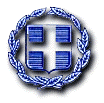 